Write 3 sentences about your day or something you have done over the weekend/within the week. 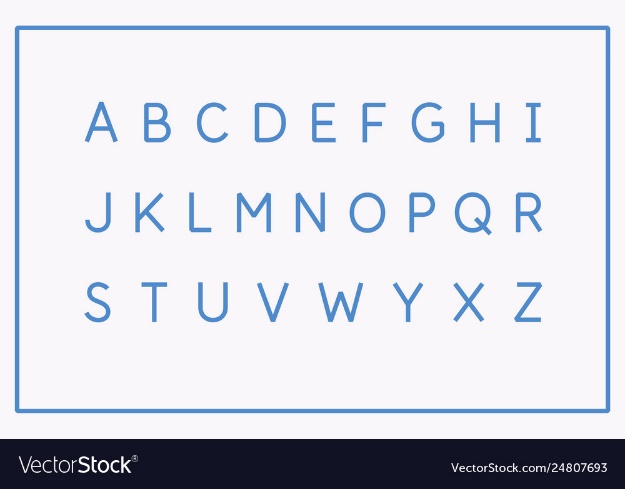 Remember this is to practise using capital letters and full stops. Names of people, places, days and the week and ‘I’ have capital letters. ___________________________________________________________________________________________________________________________________________________________________________________________________________________________________________________________________________________________________________________________